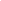 Board of TrusteesRegular Meeting MinutesWednesday, June 19, 2019Location: Delphic Elementary School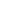 Agenda and supporting documents are available at Delphic School during normal business hours. Meeting facilities are accessible to persons with disabilities. By request, alternative agenda document formats are available to persons with disabilities. To arrange an alternative agenda document format or to arrange aid or services to modify or accommodate persons with a disability to participate in a public meeting, please provide a written request to: Christian Adams, School Secretary at the Delphic Elementary School Office at least three working days prior to any public meeting. 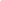 Board of TrusteesStacey BrooksRick BrooksCandace MottDelphic Elementary School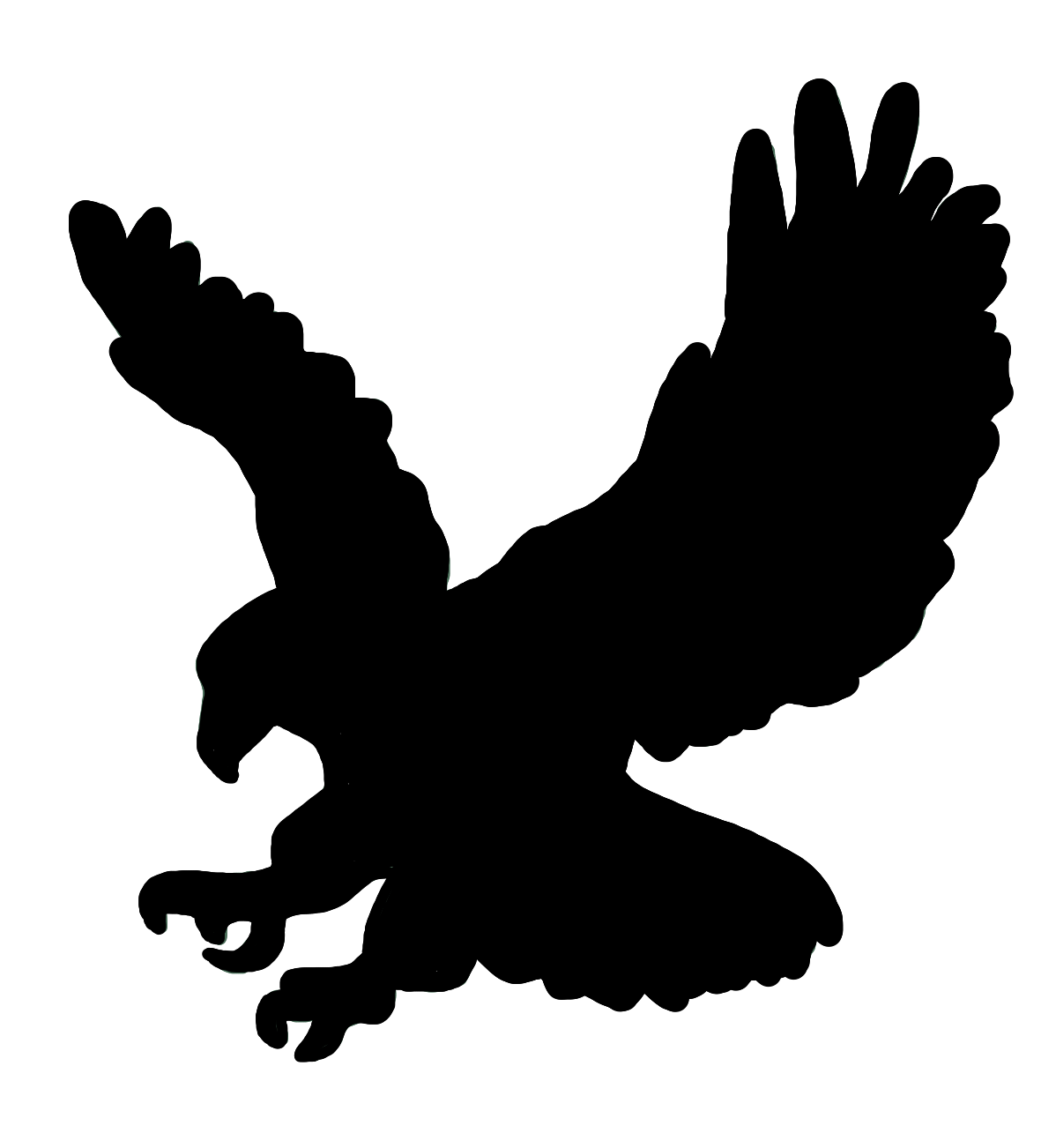 1420 Delphic RoadMontague, California 96064530-842-3653“The Little Red School”Home of the Eagles           Superintendent/PrincipalJami ThomasAgenda ItemNotesCALL TO ORDER:1.0Stacey Brooks called the meeting to order at 7:00 pm.MEMBERS PRESENT:2.0Mrs. Stacey Brooks, Mr. Rick Brooks, and Mrs. Candi Mott.OPEN SESSION:3.0Flag Salute.APPROVAL OF AGENDA:3.1Candi made the motion to approve the June 19, 2019 Regular Agenda. Rick Brooks seconded the motion. Motion carried.PUBLIC INPUT:4.0No Input.CONSENT AGENDA:5.0None.APPROVAL OF MINUTES:5.1Rick motioned to approve the May 9, 2019 Regular Meeting Minutes. Candi seconded the motion. Motion carried.APPROVAL OF WARRANTS:5.2The warrants were presented and approved. Goldenrods were signed.REPORTS:6.0None.TEACHER REPORTS:6.1None.SUPERINTENDENT’S REPORT:6.2Summer Work ScheduleREGULAR AGENDA:7.0AMENDED BYLAWS OF NCSIG:7.1Candi made the motion to approve. Rick seconded the motion. Motion was carried.APPROVAL OF 2018-19 LCAP ANNUAL UPDATE:7.2Rick made the motion to approve. Candi Mott seconded the motion. Motion was carried.APPROVAL OF 2018-19 ANNUAL BUDGET:7.3Rick made the motion to approve. Candi seconded. Motion carried.APPROVAL OF THE 2018-19 LCAP ADDENDUM:7.4Rick made the motion to approve. Candi seconded the motion. Motion was carried.BOARD REPORTS:8.0None.CLOSED SESSION:9.0None.OPEN SESSION:10.0Not Applicable.REPORTABLE ACTIONS TAKEN:10.1NoneADJOURNMENT:11.0The meeting was adjourned at 9:00pm by Stacey Brooks.RESPECTFULLY SUBMITTED BY:Jami Thomas / Superintendent/Principal